ANTECEDENTESEl Instituto Municipal de la Juventud de Apaseo el Grande fue creado con el objetivo de impulsar y apoyar la aplicación de las políticas, estrategias y acciones, dirigidas al desarrollo de los Jóvenes del Municipio de Apaseo el Grande, y así lograr su plena participación en los ámbitos económico, político, social, cultural, laboral, educativo y de salud, en igualdad de circunstancias.	Dentro de sus principales objetivos son:Facilitar el desarrollo de los jóvenes en su vida social, promoviendo apoyos sociales de becas, participación en arte y cultura, actividad laboral a edad considerada, para su bienestar y mejorar su calidad de vida.Fomentar la buena salud y calidad de vida en la población juvenil a través de la cultura y el deporte para la disminución de los casos de adicciones dentro de la población.Generar programas de autoempleo, así como asesorías para futuros emprendedores.En mayo del año 2016, se aprueba por el H. Ayuntamiento la creación del Instituto Municipal de la Juventud, el cual en su reglamento en el Artículo Primero nos dice: El presente ordenamiento es de orden público, interés social y observancia general en el Municipio de Apaseo el Grande, Guanajuato, y tiene por objeto crear el Organismo Descentralizado, con personalidad jurídica y patrimonio propio, denominado Instituto Municipal de la Juventud de Apaseo el Grande (IMJAG), a través del cual, permita impulsar y apoyar la aplicación de las políticas, estrategias y acciones, dirigidas al desarrollo de los jóvenes del Municipio de Apaseo el Grande, y así lograr su plena participación en los ámbitos económico, político, social, cultural, laboral, educativo y de salud, en igual de circunstancias.En la ardua labor del Instituto Municipal de la Juventud de continuar realizando actividades de participación Juvenil en todos los sectores que se mencionaron, se han llevado actividades para el fomento y difusión de actividades culturales, deportivas, socioeconómicas y sociales en la población juvenil, se mostrará a continuación un pequeño panorama del cómo se encuentran los jóvenes actualmente en el municipio de Apaseo el Grande.MARCO JURÍDICO INSTITUTO MUNICIPAL DE LA JUVENTUD Y ANALISIS DE LEYES GENERALES COMPETENTES A JUVENTUDLEY PARA LA JUVENTUD DEL ESTADO DE GUANAJUATOArtículo 1 habla sobre el objeto de la ley, La presente Ley es de orden público e interés social y de observancia general en el Estado de Guanajuato, tiene por objeto establecer el marco normativo y los lineamientos de las políticas públicas dirigidas a los jóvenes.ARTÍCULO 2. Para los efectos de la presente Ley se entenderá por: II. Desarrollo integral. Todos aquellos elementos que contribuyan a potenciar las capacidades de los jóvenes para vivir en armonía consigo mismos, con el medio ambiente y el medio social, en cualquiera de los contextos en que se desarrolle la juventud;IV. Factores de riesgo y alteraciones del desarrollo. Todos aquellos eventos, conductas y situaciones presentes en el entorno de los jóvenes, que incrementan la probabilidad de desarrollar adicciones y la predisposición física, económica o social de sufrir daños, al colocarlos en una situación de vulnerabilidad que afecte su desarrollo integral;VI. Joven. El ser humano ubicado en el rango de edad entre los 12 y 29 años cumplidos;VIII. Organizaciones de atención a la juventud. Aquellas integradas por jóvenes o, en su caso, por adultos que se dedican a realizar acciones tendientes a la participación de los jóvenes en la sociedad, así como a su desarrollo integral; yIX. Vulnerabilidad. Conjunto de circunstancias derivadas de los factores personales, familiares, económicos o sociales, que provocan un estado de amenaza en los jóvenes de sufrir daños físicos, psicológicos o emocionales, o cualquier otro que impida su desarrollo integral.Capítulo SegundoPrincipios RectoresARTÍCULO 3.  Habla sobre principios rectores de las políticas públicas en materia de juventud.II. La igualdad de oportunidades entre los jóvenes y demás sectores de la población.III. La generación de un proyecto de vida congruente con los valores humanos, basado en la competitividad de los jóvenes que les permita explotar al máximo sus capacidades para participar en la construcción de su entorno;IV. La corresponsabilidad del estado, los municipios, la sociedad, la familia y los propios jóvenes en su desarrollo integral;V. La prevención de factores de riesgos psicosociales y alteraciones del desarrollo y la atención de los jóvenes en estado de vulnerabilidad;VIII. La participación de los jóvenes en la consolidación del sistema democrático y el desarrollo de valores democráticos y éticos en la juventud para su pleno desarrollo integralCapítulo TerceroDerechos y Deberes de los JóvenesSección PrimeraDerechos de los Jóvenes.ARTÍCULO 4. Habla sobre los derechos de los jóvenes los conferidos por la Constitución Política de los Estados Unidos Mexicanos, la Constitución Política para el Estado de Guanajuato y demás ordenamientos aplicables, sin distinción de origen étnico, género, discapacidad, condición social, condiciones de salud, religión, opiniones, preferencias, ideología, estado civil, o cualquier otra característica o situación que pudiera significar discriminación alguna.Sección SegundaDeberes de los JóvenesARTÍCULO 5. Es deber de los jóvenes respetar y cumplir la Constitución Política de los Estados Unidos Mexicanos, la Constitución Política para el Estado de Guanajuato y las leyes que de ellas emanen, en concordancia con el respeto, práctica y promoción de los valores humanos con el fin de promover la convivencia pacífica con la sociedad, la familia, el estado y con su misma juventud.Capítulo CuartoPrograma Estatal de JuventudARTÍCULO 6. Habla sobre el programa estatal de la juventud establecerá los objetivos, metas, estrategias, lineamientos y acciones para la difusión, promoción, fomento, investigación, práctica, supervisión y evaluación de las actividades de atención a la juventud, con la participación del estado, los municipios y los sectores público y privado, con el fin de garantizar la atención integral a la juventud en forma ordenada y planificada.                                                         Acciones del Programa Estatal de JuventudARTÍCULO 8. En el Programa Estatal de Juventud deberán considerarse entre otras, las siguientes acciones:Promover el acceso, permanencia y seguimiento a la educación de los jóvenes;III. Establecer mecanismos para fomentar la participación organizada de los jóvenes en el proceso de desarrollo del estado;IV. Fomentar la cultura de la competitividad en los jóvenes;V. Impulsar el gusto de los jóvenes por la cultura y por la conservación, vigilancia y uso responsable de los recursos naturales;VI. Fomentar entornos y alternativas de vida saludable, así como el acceso a los servicios de salud;VII. Establecer actividades de formación integral que favorezcan el desarrollo biopsicosocial y de trascendencia de la juventud;VIII. Promover mecanismos de apoyo a la economía de la juventud y fomentar proyectos viables de negocios y empresas en el estado, al crear mayores oportunidades de empleo y autoempleo para los jóvenes;IX. Promover alternativas de turismo juvenil para la recreación, el uso del tiempo libre y un medio de identidad para los jóvenes;X. Atender de manera integral a jóvenes en situación de vulnerabilidad;XI. Impulsar la creación y profesionalización de grupos y asociaciones juveniles para que sus acciones impacten positivamente en la sociedad;XII. Promover los programas sobre créditos y financiamiento para vivienda con que cuente el estado a favor de los jóvenes;                                                                Conformación del Consejo DirectivoARTÍCULO 17. El Consejo Directivo es el órgano de gobierno del Instituto y se integrará por:I. El Titular de la Secretaría de Educación quien fungirá como Presidente;II. El Titular de la Secretaría de Salud;III. El Titular de la Secretaría de Desarrollo Social y Humano;IV. El Titular de la Secretaría de Seguridad Pública;V. El Director General del Instituto;VI. Un representante de la Comisión Estatal para la Planeación de la EducaciónSuperior designado de entre los directores de facultades, escuelas o planteles cuya población escolar sean predominantemente jóvenes;VII. Un representante de la Comisión Estatal para la Planeación y Programación de la Educación Media Superior designado de entre los directores de escuelas o planteles;Ley de salud Capítulo VIIServicios de Planificación FamiliarARTÍCULO 68. La planificación familiar tiene carácter prioritario. En dicha actividad se debe incluir la información y orientación educativa para los adolescentes y jóvenes. Asimismo, para disminuir el riesgo productivo, se debe informar a la mujer y al hombre sobre la inconveniencia del embarazo antes de los 20 años y después de los 35, así como la conveniencia de espaciar los embarazos y decidir su número. Todo ello mediante una correcta información, la cual debe ser oportuna, eficaz, completa y con base científica para la pareja.ARTÍCULO 73. Para la promoción de la salud mental, la Secretaría de Salud del Estado y las instituciones de salud, en coordinación con las autoridades competentes en cada materia, fomentarán y apoyarán: I. El desarrollo de actividades educativas, socioculturales y recreativas que contribuyan a la salud mental, preferentemente de la infancia y de la juventud;II. La difusión de las orientaciones para la promoción de la salud mental; III. La realización de programas para la prevención del uso de substancias psicotrópicas, estupefacientes, inhalantes y otras substancias que puedan causar alteraciones mentales o dependencia.ARTÍCULO 76. Los padres, tutores o quienes ejerzan la patria potestad de menores de edad, los responsables de su guarda, las autoridades educativas y cualquier persona que esté en contacto con los mismos, procurarán la atención inmediata de los menores que presenten alteraciones de conducta que permitan suponer la existencia de enfermedades mentales.Programa contra el TabaquismoARTÍCULO 159. El Gobierno del Estado se coordinará con las autoridades sanitarias federales y municipales para la ejecución, en el Estado, del Programa contra el Tabaquismo, que comprenderá las siguientes acciones:I. La prevención y el tratamiento de padecimientos originados por el tabaquismo; y II. La educación sobre los efectos del tabaquismo en la salud mediante campañas permanentes de información y orientación en la población, especialmente a la familia, menores de edad, por medio de estrategias individuales, colectivas y de comunicación masiva que desalienten el consumo de tabaco, especialmente en lugares públicos; III. El ejercicio de medidas de control para prevenir la adquisición y el consumo de tabaco, en cualquiera de sus presentaciones por menores de edad.ARTÍCULO 160. Para poner en práctica las acciones contra el tabaquismo, se tendrán en cuentas los siguientes aspectos:I. La investigación de las causas y efectos del tabaquismo y de las acciones para controlarlos; y II. La educación a la familia para prevenir y disminuir el consumo de tabaco por sus integrantes, especialmente por los menores de edad y adolescentes.Ley de educación del estado de GuanajuatoDerechos y obligaciones para la educación básicaArtículo 7. Es obligación de los padres de familia o de quienes ejerzan la patria potestad o tutela hacer que sus hijas, hijos o pupilos menores de edad, cursen la educación básica y media superior en instituciones educativas públicas o particulares.El sistema educativo estatal deberá asegurar la participación activa de todos los involucrados en el proceso educativo, con sentido de responsabilidad social y privilegiando la participación de los educandos, padres de familia, y de quienes ejerzan la patria potestad o tutela y docentes, para alcanzar los fines educativos previstos en la presente Ley y en la Ley General de Educación.Equidad, acceso, tránsito y permanencia educativa Artículo 11. Las autoridades educativas establecerán las condiciones que permitan a cada individuo el goce y ejercicio pleno del derecho a la educación, a una mayor equidad educativa y su plena inclusión y participación en la sociedad, así como el logro de la efectiva igualdad en oportunidades de acceso, tránsito y permanencia en los servicios educativos, y además la culminación de la escolaridad.Fines de la educación Artículo 12. La educación que se imparta en la entidad tendrá, además de los fines establecidos en el artículo 3o. de la Constitución Política de los Estados Unidos Mexicanos, en la Ley General de Educación, y en la Ley General de los Derechos de Niñas, Niños y Adolescentes, los siguientes: IV. Promover el estudio y comprensión de los problemas nacionales e internacionales para valorar nuestras riquezas y tradiciones e incorporarlas a la cultura universal;V. Alentar la creación, conservación y difusión de la cultura local, nacional y universal;VI. Alcanzar la excelencia educativa;VII. Orientar el aprovechamiento del tiempo libre, fomentando el desarrollo de actividades culturales, recreativas y deportivas.IX. Fomentar la cultura de respeto y protección al ambiente, fundamentalmente en los temas de agua, aire, suelo y energía con el objeto de sentar las bases para el desarrollo sustentable, la prevención y mitigación del cambio climático, así como la adaptación al mismo;X. Desarrollar en los educandos la capacidad de hacer análisis crítico, objetivo y científico de la realidad;XI. Desarrollar la capacidad creativa hacia la innovación, la expresión y las habilidades del pensamiento;XII. Fomentar una conciencia de respeto a los derechos humanos de la persona y de la sociedad como medio de conservar la paz y la convivencia humana; así como la difusión de los derechos humanos de las niñas, niños y adolescentes y las formas de protección con que cuentan para ejercerlos;XIII. Desarrollar en la conciencia del educando que sobre la base de la justicia, del respeto a los derechos humanos, la democracia y la libertad, se darán las condiciones para reducir las desigualdades sociales; contribuyendo a construir, formar y desarrollar una sociedad con mejores condiciones de vida;XIV. Desarrollar en la conciencia del educando, la importancia de la participación en la preservación de la salud, el desarrollo integral de la familia, el trabajo, el ahorro y el bienestar social;XVI. Propiciar en el educando el conocimiento de sí mismo y la ubicación en su entorno para lograr su pleno desarrollo, de acuerdo con sus aptitudes vocacionales y su capacidad de relacionarse con los demás;XVII. Impulsar que los educandos desarrollen la autoestima, la responsabilidad familiar, el respeto y la tolerancia a las diferencias, a favor de la construcción de una cultura de igualdad entre los géneros con equidadXVIII–1. Fomentar la valoración de la diversidad y la cultura de inclusión como condiciones para el enriquecimiento social y cultural;XIX. Fomentar en los educandos una cultura de respeto a las normas de vialidad;XX. Fomentar en los educandos la cultura de respeto a la no violencia y del acceso de las mujeres a una vida libre de violencia; yXXI. Apoyar a las niñas, niños y adolescentes que sean víctimas de maltrato y la atención especial de quienes se encuentren en situación de riesgo;XXII. Emprender, en cooperación con quienes ejerzan la patria potestad, tutela o guarda y custodia, así como con grupos de la comunidad, la planificación, organización y desarrollo de actividades extracurriculares que sean de interés para las Niñas, Niños y Adolescentes; yXXIII. Fomentar la lectura de comprensión, el acceso al libro y el uso de bibliotecas.Artículo 13. El proceso educativo se basará en los principios de libertad, civilidad, responsabilidad y participación que aseguren la armonía de relaciones entre educandos, educadores y padres de familia y promoverá el trabajo en grupo para asegurar la comunicación y el diálogo entre educandos, educadores, padres de familia e instituciones públicas y privadas.Integridad de los educandosArtículo 14-1. En la impartición de educación para menores de edad se tomarán medidas que aseguren a alumnos la protección y el cuidado necesarios para preservar su integridad física, psicológica y social sobre la base del respeto a su dignidad, y que la aplicación de la disciplina escolar sea compatible con su edad.Capítulo IIEducación en valoresProgramas complementariosArtículo 18. Las autoridades educativas, en el ámbito de su competencia, establecerán e implementarán en todos los tipos y modalidades educativas, programas complementarios de contenido axiológico, científico, tecnológico y humanista que tengan por objeto la formación de los educandos en valores, fortaleciendo primordialmente la educación cívica y ética.Asimismo, programas en los que se involucre a la familia, que fortalezcan la formación integral de hijas, hijos o pupilos, el adecuado desarrollo de valores, el rescate y respeto del medio ambiente, así como el desarrollo sustentable en la entidad.Equidad y discapacidadArtículo 22. Para lograr la equidad educativa se apoyará a los educandos en función de sus condiciones y necesidades a fin de asegurar su formación y desarrollo integral, mediante el fortalecimiento de la educación especial y la educación inicial.Para alcanzar la equidad en la educación, las autoridades educativas, en el ámbito de sus respectivas competencias llevarán a cabo las siguientes acciones:II-1. Desarrollarán, bajo el principio de inclusión, programas de capacitación, asesoría y apoyo a los maestros que atiendan alumnos con discapacidad y con aptitudes sobresalientes, en términos de lo dispuesto en el artículo 96;III. Promoverán centros de desarrollo infantil, centros de integración social, internados, albergues escolares e infantiles y demás planteles que apoyen en forma continua y estable el aprendizaje y el aprovechamiento de los alumnos;V. Fortalecerán la educación especial y la educación inicial, incluyendo a las personas con discapacidad;VI. Otorgarán apoyos pedagógicos a grupos con requerimientos educativos específicos, tales como programas encaminados a recuperar retrasos en el aprovechamiento escolar de los alumnos;IX. Desarrollarán programas con perspectiva de género, para otorgar becas y demás apoyos económicos preferentemente a los estudiantes que enfrenten condiciones económicas y sociales que les impidan ejercer su derecho a la educación;XVI. Apoyarán y desarrollarán programas, cursos y actividades que fortalezcan la enseñanza de los padres de familia respecto al valor de la igualdad y solidaridad entre las hijas e hijos, la prevención de la violencia escolar desde el hogar y el respeto a sus maestros;XVII. Establecerán, de forma paulatina y conforme a la suficiencia presupuestal, escuelas de tiempo completo, con jornadas de entre 6 y 8 horas diarias, para aprovechar mejor el tiempo disponible para el desarrollo académico, deportivo y cultural.Modelos educativos complementarios o suplementariosArtículo 24. En el caso de personas con características especiales que no puedan ser atendidas por el sistema escolarizado convencional, la Secretaría instrumentará modelos educativos complementarios o suplementarios que permitan ofrecer servicios educativos entre otros a:I. Habitantes de localidades pequeñas o dispersas;II. Niños, niñas y jóvenes migrantes;III. Niños, niñas, jóvenes y adultos que han desertado o no han tenido acceso a la  educación básica;IV. Niños, niñas, jóvenes y adultos con requerimientos de educación especial; eV. Indígenas.Objetivos educativos y necesidadesArtículo 26. En los servicios educativos que se impartan en la entidad deberá procurarse el logro de los objetivos hacia los educandos, así como la relación entre el cumplimiento de los mismos para la satisfacción de las necesidades individuales, sociales, lingüísticas y culturales de la población y el adecuado aprovechamiento de los recursos del Sistema Educativo Estatal.XLVIII. Participar en la realización, en forma periódica y sistemática, de exámenes de evaluación a los educandos, así como corroborar que el trato de los docentes hacia aquéllos corresponda al respeto de los derechos consagrados en la Constitución Política de los Estados Unidos Mexicanos, los tratados internacionales ratificados por el Estado Mexicano y demás legislación aplicable a los niños, adolescentes y jóvenes; yXLIX. Vigilar que las autoridades escolares en instituciones educativas, tratándose de educación básica, cumplan con las normas de control escolar, las cuales deberán facilitar la inscripción, reinscripción, promoción, regularización, acreditación y certificación de estudios de los educandos; yL. Las demás que con tal carácter establezca esta Ley y otras disposiciones aplicables.La prestación de la educación a las personas con discapacidad atenderá además de lo dispuesto por la legislación en materia educativa, las disposiciones en materia de accesibilidad señaladas en la Ley General para la Inclusión de las Personas con Discapacidad, en la Ley General de la Infraestructura Física Educativa, la Ley de Inclusión para las Personas con Discapacidad en el Estado de Guanajuato, Ley General de los Derechos de Niñas, Niños y Adolescentes, Ley General para la Atención y Protección a Personas con la Condición del Espectro Autista, Ley de los Derechos de Niñas, Niños y Adolescentes del Estado de Guanajuato, y demás normativa.Plazo para establecer un área especializadaArtículo Cuarto. La Procuraduría de los Derechos Humanos del Estado de Guanajuato deberá realizar los ajustes presupuestales, a fin de establecer un área especializada para la protección efectiva, observancia, promoción, estudio y divulgación de los derechos de niñas, niños y adolescentes, en los términos del presente Decreto en un plazo de ciento ochenta días contados a partir de que ésta inicie su vigencia.Constitución de la Procuraduría Estatal de ProtecciónArtículo Séptimo. El Ejecutivo del Estado en un plazo no mayor a sesenta días a partir de la entrada en vigencia de ésta Ley, deberá adecuar la estructura orgánica para el funcionamiento de la Procuraduría Estatal de Protección de Niñas, Niños y Adolescentes del Estado de Guanajuato, a partir de la estructura de la Procuraduría en Materia de Asistencia Social.Cualquier referencia a la Procuraduría en Materia de Asistencia Social, contenida en otra disposición jurídica, se entenderá realizada a la Procuraduría Estatal de Protección de Niñas, Niños y Adolescentes del Estado de Guanajuato.La Procuraduría Estatal de Protección de Niñas, Niños y Adolescentes del Estado de Guanajuato, deberá cumplir íntegramente con las obligaciones y compromisos asumidos por Los derechos y obligaciones derivados de las relaciones laborales del personal actualmente adscrito a la Procuraduría en Materia de Asistencia Social, estarán a cargo de la Procuraduría Estatal de Protección de Niñas, Niños y Adolescentes del Estado de Guanajuato. Procuraduría en Materia de Asistencia Social.LEY DE CULTURA FÍSICA Y DEPORTE DEL ESTADODE GUANAJUATOCompetencia de los ayuntamientos Artículo 49. Corresponde a los ayuntamientos:XI. Restringir la promoción y colocación de anuncios de bebidas con contenido alcohólico y de tabaco en espacios para la práctica de la cultura física y el deporte, especialmente donde participen niños y jóvenes, en los términos de la Ley General de Salud y demás disposiciones aplicables.Atribuciones de la Dirección del área de Cultura Física Artículo 70. La Dirección del área de Cultura Física tendrá las siguientes atribuciones:IV. Vincularse con los organismos deportivos y personas físicas que tengan por objeto el desarrollo de actividades vinculadas a la cultura física, a la educación física y al esparcimiento; con la finalidad de brindarles asistencia y asesoría; V. Organizar programas especiales de activación física y deportiva a efecto de impulsar el desarrollo de la cultura física de los niños, adolescentes, personas discapacitadas, adultos mayores y demás grupos prioritarios.Disposiciones para la Comisión Artículo Noveno. El Ejecutivo del Estado contará con un plazo de treinta días contados a partir de la entrada en vigor de la presente Ley, para implementar la Comisión Estatal de Cultura Física y Deporte. En tanto no se constituya el organismo mencionado, la Comisión Estatal del Deporte y Atención a la Juventud continuará ejerciendo las atribuciones que en materia de deporte le otorga la Ley que abroga el Artículo Segundo Transitorio del presente Decreto. Sustitución patronal, jurídica y de obligaciones Artículo Décimo. La Comisión, sustituirá en todas las obligaciones y derechos a la Comisión Estatal del Deporte y Atención a la Juventud. Las personas que a la entrada en vigor de la presente Ley presten un servicio personal subordinado a la Comisión Estatal del Deporte y Atención a la Juventud, en el área de deporte, pasarán a formar parte de la Comisión, de acuerdo a sus funciones y capacidad, y conservarán las remuneraciones, prestaciones y antigüedad de las cuales gozan a la entrada en vigor de la presente Ley. Cuando las leyes, reglamentos, decretos, acuerdos u otros ordenamientos jurídicos hagan referencia a la Comisión Estatal del Deporte y Atención a la Juventud, se entenderá hecha a la Comisión.Los recursos humanos, materiales y financieros de la Comisión Estatal del Deporte y Atención a la Juventud, se reasignarán a la Comisión, salvo aquéllos recursos que se destinaban a la operación y funcionamiento de su órgano desconcentrado.LEY DE SEUGRIDAD PUBLICA DEL ESTADO DE GUANAJUATOConcepto de seguridad pública Artículo 3. La seguridad pública es una función a cargo del Estado y sus municipios orientada a la consecución de los siguientes fines:IV. Optimizar la labor de las instituciones policiales en el combate a la delincuencia, las conductas antisociales, la prevención y control del delito y de las infracciones administrativas, de tal forma que haga posible abatir la incidencia delictiva en el Estado; V. Lograr la plena reinserción social de los sentenciados y la reintegración social de los adolescentes; Regulación del personal de la Procuraduría General de JusticiaArtículo 66. La policía ministerial y la especializada en adolescentes se sujetarán a lo dispuesto en la Ley Orgánica del Ministerio Público del Estado de Guanajuato, quedando a cargo de la Procuraduría General de Justicia la aplicación de las normas, supervisión y operación de los procedimientos relativos a su desarrollo policial.Policía ministerial y especializada en adolescentesArtículo 69. La policía ministerial y la especializada en adolescentes se sujetarán a lo dispuesto en la Ley Orgánica del Ministerio Público del Estado de Guanajuato, quedando a cargo de la Procuraduría General de Justicia la aplicación de las normas, supervisión y operación de los procedimientos relativos a su desarrollo policial.Obligación de suministrar información paraEl Sistema Estatal de Estadística CriminológicaArtículo 141. Las Instituciones Policiales del Estado y de los municipios, así como la Procuraduría General de Justicia, el Supremo Tribunal de Justicia y las instancias de ejecución de justicia penal para adultos y adolescentes, deberán suministrar la información que generen a efecto de integrar y organizar el Sistema Estatal de Estadística Criminológica. También se conformará con la información proporcionada por otras dependencias y organismos públicos que se estime necesaria para la elaboración del diagnóstico criminológico en el Estado y para la elaboración de estrategias en materia de prevención del delito y conductas antisociales.Podrá recabar información de otras entidades federativas, del Distrito Federal y de la federación, conforme a lo establecido en los acuerdos de colaboración correspondientes. LOS JÓVENES Y EL DEPORTEEn el Municipio de Apaseo el Grande existen aproximadamente 15 Ligas deportivas, en las cuales destacan los siguientes deportes: Futbol, basquetbol, voleibol y béisbol.Es importante destacar que la población juvenil juega un papel muy importante en estas ligas ya que si tomamos como ejemplo la Liga Dominical de Fútbol, la cual tiene registrados a más de 7000 jugadores, tiene una participación juvenil de 4541 lo cual representa un porcentaje del 62.79% del padrón, esto sólo por hacer mención a la Liga que cuenta con mayor número de integrantes, la participación de los jóvenes en el deporte según el artículo de la revista Capital Joven tiene los siguientes beneficios:  Las ventajas de hacer deporte se ven reflejado en tu aspecto físico y emocional; además el ejercicio puede ayudar a disminuir el riesgo de padecer enfermedades cardiovasculares, obesidad y osteoporosis. Entre muchos otros beneficios se encuentran: ·   Te mantiene en forma, evitando el aumento de peso e incrementando tu energía física.·   Ayuda a concentrarte mejor en tu día a día, pues al practicar un deporte oxigenas el cerebro y aumenta tu agilidad mental.·   Mejora tu estado de ánimo, pues disminuye el estrés y el mal humor.·   Fortalece tus huesos aumentando su densidad ósea.·   Cuando haces ejercicio logras relajarte, lo que te ayuda a dormir mejor.·   Combate el sobrepeso al quemar grasa de manera constante.Además, debido a un enorme y veloz desarrollo tecnológico que está influenciando a las culturas, (ascensores, TIC, televisión, videojuegos, vehículos, etc.) la actividad física se ha reducido tanto en jóvenes como en adultos, generando como síntoma más visible el sedentarismo y sus lamentables -pero prevenibles- consecuencias.La importancia del deporte para la salud física, mental y social adolescente es indiscutible: según la OMS (Organización Mundial de la Salud) un 35% de las enfermedades de adultos se inician en la adolescencia, por lo tanto, es esencial abordar ésta cuestión con el fin de reintroducir la actividad física en nuestra vida.Así mismo en un artículo publicado por el Lic. En Psicología Facundo Tardivo menciona que el deporte está directamente ligado a la formación del carácter del individuo ya que permite:El deporte interviene positivamente en la formación de carácter del adolescente, ya que le permite:Darle importancia a la disciplina (todo deporte tiene reglas o normas de juego) y a la responsabilidad.Valorar el esfuerzo en pos de un objetivo.Adquirir el sentido de la competitividad siempre y cuando se desarrolle en forma moderada: lograr objetivos, aceptar y aprender de las derrotas.Respetar y aceptar las diferencias, al otro (tanto a los compañeros de equipo cómo a los “rivales” del juego).Considerar fundamental la cooperación para lograr objetivos.Sociabilizar, especialmente para aquél que posee dificultades de relacionarse con sus pares: de esta manera se rompen las barreras de comunicación para muchos adolescentes introvertidos o tímidos. El deporte pone de relieve las similitudes y salva divisiones culturales y étnicas.Sentido de pertenencia, se desarrollan valores como la generosidad, se comparten alegrías y decepciones (percepciones éstas tan presentes en ésta etapa evolutiva), y genera un sentimiento de aceptación por parte de los demás.En deportes individuales, le permite fomentar la creatividad y la autonomía entre otras características, es decir la confianza en uno mismo.APOYOS SOCIALES A JÓVENESDentro del Municipio de Apaseo el Grande y de acuerdo a datos obtenidos con el área de Desarrollo Social, se cuentan con los siguientes apoyos socioeconómicos para jóvenes en edad escolar en el ciclo 2019-2020, quedando de la siguiente manera:Jóvenes de 12 años en educación primaria, 28 apoyos.Jóvenes de 12 años en educación secundaria, 33 apoyos.Jóvenes de 13 años en educación secundaria, 56 apoyos.Jóvenes de 14 años en educación secundaria, 42 apoyos.Jóvenes de 15 años en educación secundaria, 25 apoyos.Jóvenes de 16 años en educación secundaria, 1 apoyo.Total, de apoyos a jóvenes en educación secundaria, 157 apoyosJóvenes de 15 años en educación media superior, 18 apoyos.Jóvenes de 16 años en educación media superior, 15 apoyos.Jóvenes de 17 años en educación media superior, 7 apoyos.Jóvenes de 18 años en educación media superior, 4 apoyos.Jóvenes de 19 años en educación media superior, 2 apoyos.Jóvenes de 20 y 21 años en educación media superior, 1 apoyo cada uno.Total, de apoyos a jóvenes en educación media superior: 48 apoyosJóvenes de 19 años en educación superior, 16 apoyos.Jóvenes de 20 años en educación superior, 18 apoyos.Jóvenes de 21 años en educación superior, 15 apoyos.Jóvenes de 22 años en educación superior, 4 apoyos.Jóvenes de 23 años en educación superior, 1 apoyos.Jóvenes de 24 años en educación superior, 3 apoyos.Jóvenes de 25 años en educación superior, 2 apoyos.Total, de apoyos a jóvenes en educación superior: 59 apoyosAdemás de los apoyos municipales los jóvenes del Municipio tienen la oportunidad de inscribirse a los apoyos económicos y de traslado de EDUCAFIN, la Beca Benito Juárez que, realizado un censo con jóvenes del municipio mencionan que dichas becas se les han entregado a un aproximado del 75% de jóvenes en educación media superiorLOS JÓVENES Y LA SALUDSegún el Plan Estatal de Desarrollo de Guanajuato 2040 La salud se entiende como “[…] un estado de completo bienestar físico, mental y social y no solamente laausencia de afecciones o enfermedades”. El goce máximo de salud es uno de los derechos fundamentales de todo ser humano en cualquier lugar del planeta, sin hacer “[…] distinción de raza, religión, ideología política o condición económica o social”. Asimismo, se conoce que: “La salud de todos los pueblos es una condición fundamental para lograr la paz y la seguridad, y depende de la más amplia cooperación de las personas y de los Estados” (CINU, 1948).Esta es una razón importante que precede las estadísticas de hombres y mujeres jóvenes en el estado de Guanajuato. En la Encuesta Intercensal se observa que cuando los jóvenes tienen problemas de salud se atienden principalmente en el Seguro Popular (13%) y en el seguro privado (12%) (Inegi, 2015).Otra de las razones por las que se atienden tiene que ver con el tema de la sexualidad. 41% de los jóvenes de entre 12 y 29 años ha iniciado su vida sexual, en promedio a los 17 años. Las razones por las que empezaron a tener relaciones son diversas, pero en mayor medida fue por amor (46%) y por curiosidad (21.3%). Además, ocho de cada 10 jóvenes de 12 a 29 años mencionaron tener un amplio conocimiento sobre métodos anticonceptivos; de éstos, 69.9% considera que el condón es el más efectivo; 30.2%, tener relaciones sólo con su pareja; 12.6%, las pastillas o píldoras anticonceptivas y 8.0%, el retiro o coito interrumpido. Del resto de la población que no usa métodos anticonceptivos, 42.7% se debe a que no le gusta, 9% porque deseaembarazarse, 8.7% porque declara no sentir lo mismo y 7.8% porque desconoce cómo usarlos (INJUG, 2012).De acuerdo con la Encuesta Nacional de Juventud 2010 se encontró que 55.6% de los jóvenes de entre 18 y 23 años, y 51.2% de entre 24 y 29 años expresaron haber utilizado algún método anticonceptivo en su primerarelación sexual (62.4% hombres y 47.9% mujeres); asimismo, 91.4% utilizó condón o preservativo, 8.2% otro (ritmo, coito interrumpido, píldoras, óvulos, jaleas, DIU, inyecciones y otros) y 0.4% no contestó (IMJUVE,2010).Algunas mujeres acuden a consulta por atención materno-infantil. En este contexto, 35.5% de los jóvenes menores de 29 años ha estado embarazada o a embarazado a alguien. La edad promedio cuando ocurre un embarazo entre los jóvenes es 20 años. Además, el promedio de hijos nacidos vivos que reportan para la población de jóvenes es de 1.6 (INJUG, 2012); Si se hace el desglose por grupo de edades se tiene que 0.1% corresponde a los jóvenes de 15 a 19 años; 0.7%, a los de 20 a 24 años, y 1.3% a los de 25 a 29 años. El porcentaje de hijos fallecidos es 1.3% en jóvenes de 15 a 19 años; 1.5%, para el grupo de 20 a 24 años, y 1.6%, para quienes tienen entre 25 y 29 años (Inegi, 2015).En el tema de las adicciones se encontró que 34.3% de los jóvenes ha consumido tabaco. De éstos, la mitad continúa haciéndolo y en promedio fuma 3.6 cigarros al día. La edad promedio para iniciar este consumo es a los 15 años. En cuanto al consumo de bebidas alcohólicas, 48.4% de los jóvenes las ha ingerido alguna vez en su vida. De éstos, en el último mes, 68% tomó cerveza, 36% tequila y 11% whisky. Con respecto a la frecuencia con que toman cinco copas o más de cualquier bebida alcohólica, en una sola ocasión, es de 27.2% para quien lo ha hecho una vez en el último año, 24.2% para quien lo hizo en el último mes y 13% para quien lo hizo de dos a tres veces en la última semana. En cuanto al consumo de drogas sin que un médico las haya recetado, 7.8% manifestó haber consumido alguna al menos en una ocasión. De quienes habían consumido el último mes, la marihuana fue la droga de mayor consumo con 58%, la cocaína con 23% y los tranquilizantes con 10.2% (INJUG, 2012).LOS JÓVENES Y LA EDUCACIÓNDESERCIÓN ESCOLAR EN APASEO EL GRANDE GTO.La estadística e indicadores del sector educativo del estado de Guanajuato, en los términos dispuestos en las normativas nacionales y estatales aplicables a estos instrumentos, tienen como principal cometido evaluar e informar lo concerniente al ejercicio del derecho a la educación por parte de los niños, las niñas y los jóvenes de la entidad. A través de publicaciones como los Indicadores del Sistema Educativo de Guanajuato, Educación Básica, Media Superior y Superior, la Secretaría de Educación de Guanajuato, SEG.REZAGO EDUCATIVOCaracterísticas educativas de la población de 15 años y más de edad, Estatal y Apaseo el Grande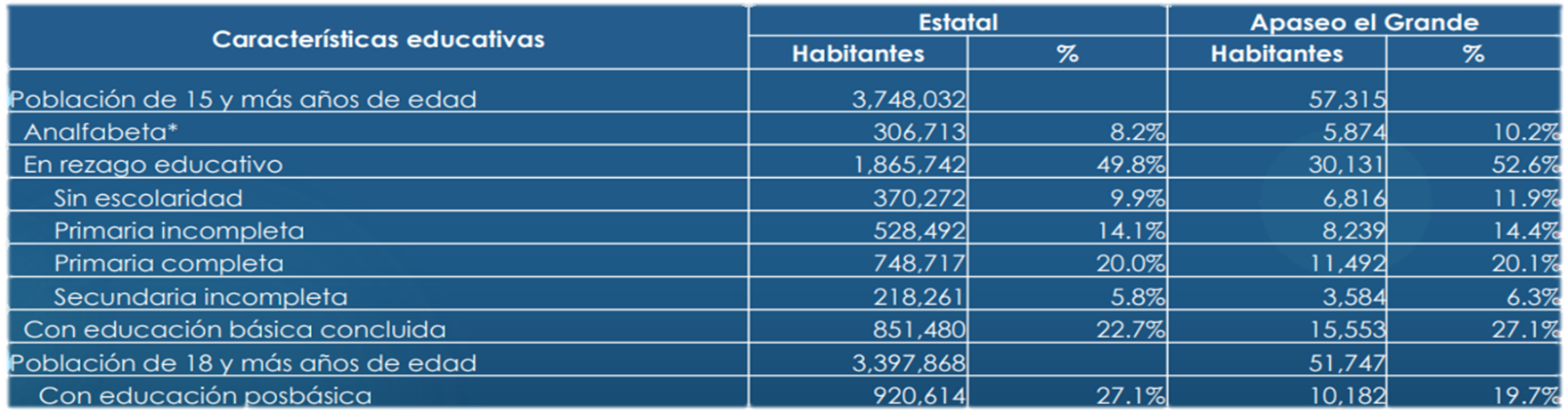 Reprobación y Reprobación incluye regularizadosReprobaciónAl comparar el número de alumnos que no acreditaron los conocimientos establecidos en los planes y programas de estudio contra el número de alumnos en la escuela al finalizar el ciclo escolar (existencias), la reprobación proporciona elementos para realizar una primera aproximación a la eficacia del sistema educativo. Este indicador presenta dos vertientes: la reprobación, también conocida como reprobación al fin de ciclo escolar o intracurricular; y la reprobación incluye regularizados, también nominada como reprobación total o reprobación al 30 de septiembre.La reprobación es producto de comparar la cantidad de alumnos que al final del ciclo escolar en primaria no acreditan el grado o aquellos de secundaria y educación media que no acreditan todas las materias del grado respectivo contra los alumnos en existencia.  En primaria, las reducciones significativas en los porcentajes de alumnos reprobados están relacionadas con la aplicación de los Acuerdos Normativos 648 y 685, que han permitido disminuir el alto número de no acreditados en el primer y segundo grados, mismos que históricamente integraban la mayor proporción de los reprobados en el nivel. Por otra parte, en el ámbito de la gestión escolar, la disminución significativa en la proporción de alumnos reprobados en la entidad es resultado de focalizar y apoyar a los alumnos en riesgo de abandonar la escuela o reprobar el grado (ver Tabla F01_1 y F01.1). Para el caso de secundaria, las acciones de focalización y seguimiento a los alumnos que se reprobación llevan a cabo durante el ciclo escolar han tenido un impacto favorable en reducir la de materias, al igual que aquellas derivadas de la entrada en vigor del Acuerdo Normativo 685, que permiten regularizar la situación académica de los alumnos con materias reprobadas antes de que el ciclo escolar llegue a su fin (ver Tabla F01_1 y F01.1).Entre los ciclos escolares 2010-2011 y 2013-2014, nacionalmente la entidad se situó entre las tres con los menores porcentajes de reprobación en primaria: la primera más baja en 2010-2011, la tercera en 2011-2012, y la segunda en 2012-2013 y 2013-2014. Asimismo, por sus bajos niveles de reprobación de materias en secundaria, en este mismo periodo el estado de Guanajuato presentó la cuarta reprobación más baja del país (Secretaría de Educación Pública [SEP], 2014). Por nivel educativo, durante el fin de ciclo 2013-2014 la reprobación presentaba el siguiente panorama en las Delegaciones Regionales de Educación:Abandono escolarEl abandono escolar es un fenómeno educativo y social con causas y efectos múltiples. Como indicador educativo, es el resultado de comparar las matrículas de dos ciclosconsecutivos, por lo que describe la proporción de alumnos que suspendieron sus actividades escolares durante el transcurso de un ciclo escolar y su periodo de receso.•En secundaria, en el ciclo 2012 – 2013 escolar el abandono registró un incremento, Que tuvo como su principal antecedente una disminución en el número de egresados. A partir del ciclo 2012-2013, al tomar un nuevo impulso las acciones de tutoría personalizada y regularización de alumnos, el indicador de nueva cuenta retomó su tendencia decreciente.•Como se constata en el indicador de reprobación que incluye regularizados,en el tipo de educación media superior se llevan a cabo acciones de regularización que disminuyen el número de reprobados e impactan favorablemente en el de egresados; al mismo tiempo, en este tipo educativo sus matrículas crecen constantemente, condiciones que durante los ciclos 2010-2011 a 2012-2013 permitieron reducir constantemente el abandono. Sin embargo, en el ciclo 2013-2014 este indicador se ajustó al sumar a las matrículas, nuevos ingresos al primer grado y egresos de la modalidad escolarizada, los provenientes de la modalidad mixta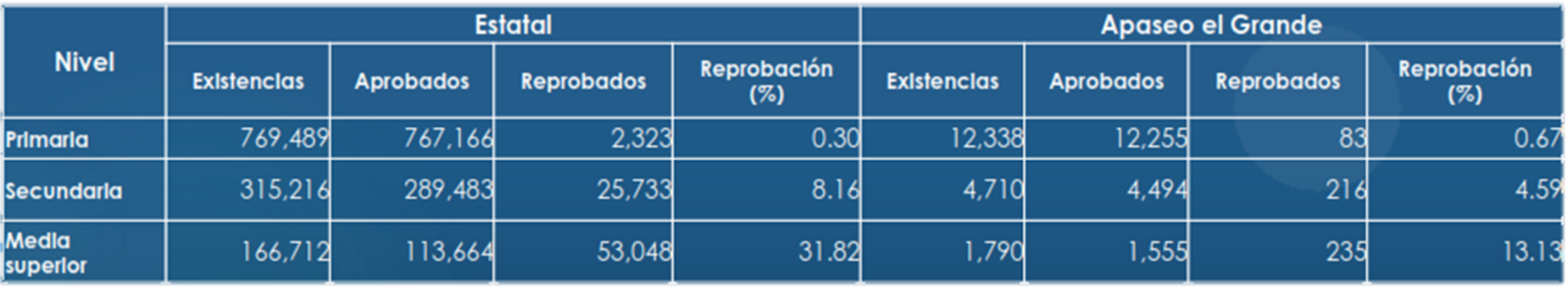 DESERCIÓN EN FIN DE CICLO 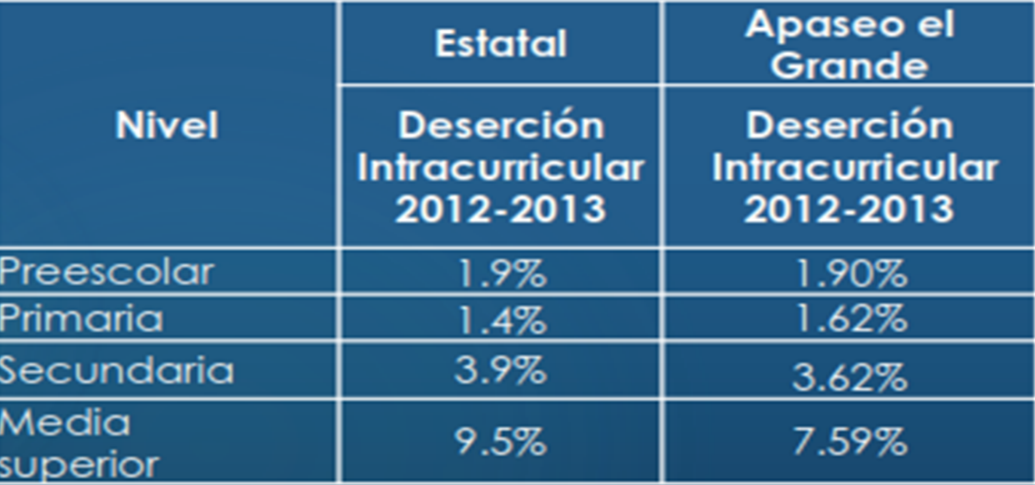 IDENTIFICACIÓN DEL PROBLEMADentro del Municipio de Apaseo el Grande, existe una considerable falta de participación de los jóvenes esto se debe a que a menudo los jóvenes son excluidos o pasan por alto en cualquier sector. Un ejemplo claro es la política ya que en ella suele considerarse como un espacio para hombres con experiencia política y, aunque a menudo las mujeres están en desventaja para acumular experiencia para presentarse a la presidencia, los jóvenes son sistemáticamente marginados debido a su corta edad, oportunidades limitadas y supuesta falta de experiencia.ESTADO ACTUAL DEL PROBLEMAPor naturaleza, los jóvenes suelen ser inquietos, rebeldes, críticos del presente. Eso bien puede impulsarlos a participar en los asuntos colectivos e inyectarle a la vida política dinamismo y exigencia más allá de las elecciones. No obstante, el común de los jóvenes del siglo XXI muestra escaso interés en los asuntos políticos; la apatía o la desconfianza hacia lo público propicia un retraimiento a lo privado; prevalece un individualismo rayano con la soledad, con escaso contacto personal con los otros, aunque la conexión cibernética cree la ilusión de comunicarse al instante con miles de personas.Derivado de esto, los jóvenes empiezan a dejar de participar en las acciones que el gobierno pone a disposición para ellos, además debemos tomar en cuenta el problema que nos conllevan las redes sociales, ya que, al existir un sinfín de datos erróneos, los jóvenes son propensos a dejarse llevar por las olas de mala información.Cabe mencionar que de acuerdo a la información obtenida de la conversación obtenida del SITEAL entre Ernesto López, Ernesto Rodríguez y Deisy Aparicio donde hablan de políticas públicas comentaban lo siguiente:Deisy Aparicio: Desde mi experiencia, participar es lograr una intervención a partir de las necesidades, exigencias, valoraciones y concepciones de la política que nosotros y nosotras tenemos. A veces la participación simplemente se entiende como poder hablar, pero cuando eso no se transforma en hechos que puedan garantizar nuestros derechos, esta queda desdibujada. Participar es intervenir, incidir, construir, con los y las jóvenes, desde nuestra experiencia y necesidades. Muchas veces dicen “los jóvenes participan”, hacen una consulta y piensan que por eso ya hemos participado, pero a la hora de generar políticas públicas las hacen sin nosotros, a partir de diagnósticos ajenos a nuestra realidad, sin tener en cuenta que el mundo juvenil es heterogéneo, plural y que se manifiesta de diversas maneras.Ya que, si bien las políticas públicas son derivadas de encuestas realizadas a los jóvenes, al final del día las decisiones se convierten meramente en una elección del encargado de realizar dicha política, siendo este otro motivo por el cual la participación juvenil tiene a reducirse.LA PARTICIPACIÓN JUVENIL DESDE EL PROGRAMA REGIONAL DE ACCIONES PARA EL DESARROLLO DE LA JUVENTUD EN ÁMERICA LATINA a. El desafío de la ciudadanía plenaA pesar de ser con frecuencia invocados discursivamente como actores del presente, los jóvenes disponen de escasos espacios y oportunidades para realmente participar en la vida política y social de sus comunidades locales y sociedades nacionales. Es frecuente que las legislaciones nacionales restrinjan sus derechos políticos, limitando sus posibilidades de desempeñar responsabilidades en el sistema político, sea en el poder legislativo y/o ejecutivo. Igualmente, la voz de los jóvenes, en tanto estamento, es difícilmente escuchada al interior de partidos políticos, sindicatos y otras organizaciones sociales en las que participan -y en las que suelen ser convocados para actividades secundarias-. En las localidades en que los jóvenes habitan tampoco tienden a disponer de posibilidades de real injerencia y comunicación con las autoridades comunales, siendo frecuentemente espectadores pasivos de decisiones que los afectan directamente en su presente y su futuro, debiendo optar por soluciones individuales no legitimadas socialmente. A pesar de que la gran mayoría de los países actualmente tienen sistemas democráticos, existe una fuerte dificultad de parte del sistema político y social para representar a los jóvenes. Estos se sienten crecientemente distantes del mismo, desconfían de las motivaciones de sus principales protagonistas y son muy sensibles a problemas actuales (como la corrupción o la manipulación), al mismo tiempo que suelen no encontrar cauces adecuados para desarrollar sus particulares intereses, ideales y sensibilidad. En este sentido debe consignarse la escasa receptividad de la sociedad adulta a la crecientemente extendida preocupación de los jóvenes por el rescate y preservación del medio ambiente.Entre las líneas de acción deben considerarse:Mejorar la educación cívica del sistema escolar, del ámbito comunitario y de los medios de comunicación, conectándola con la vida de los jóvenes y dotándolos de reales competencias para ejercitar la participación.Reforzar los contenidos de integralidad en las políticas de juventud, enfatizando sus elementos de globalidad y horizontalidad. Para ello es necesario incrementar y consolidar los mecanismos de información juvenil.Legislar a favor de la plena participación política de los jóvenes, posibilitando que sus deberes ciudadanos se correspondan con sus derechos, divulgándolos y disminuyendo su discriminación.Crear y/o desarrollar canales de participación, en especial en el ámbito local y comunal, aumentando las posibilidades de injerencia de los jóvenes en decisiones que les afectan.Favorecer la acción y conciencia medioambientalista de los jóvenes, motivando y apoyando sus diversas iniciativas a favor de la preservación del medio ambiente.Aumentar la comunicación entre el sistema político, con sus dirigentes y actores institucionales, y los jóvenes, incentivando mecanismos y momentos de diálogo.Incentivar el protagonismo de jóvenes en instituciones sociales y políticas, favoreciendo el recambio generacional y la representación de intereses, sensibilidades y puntos de vista propiamente juveniles.b. El desafío del asociacionismo y la acción jovenLa falta de participación ciudadana de los jóvenes, en general, y de los jóvenes en situación de pobreza, en particular, se expresa también en la debilidad de sus organizaciones. A excepción de ciertas organizaciones universitarias, es habitual que los grupos y organizaciones juveniles tengan dificultades tales como escasa representatividad, difícil proyección en el tiempo, manipulación, política adulta, ineficiencia en su organización, escasez de recursos físicos y materiales y débil preparación de sus líderes. Más preocupante aún es la dificultad de plasmar, en acción u organización, intereses comunes del conjunto o de sectores de la juventud, sean de corte socioeconómico, educativos, espirituales, políticos, medioambientales, deportivos o artístico-culturales. La acción colectiva es escasa y tiende a tener un deficiente apoyo, cuando no una oposición, de parte de la comunidad y del Estado. De igual manera tiende a existir una precaria coordinación entre estas diversas iniciativas y agrupaciones juveniles, actuando en forma aislada o sólo puntualmente concertada, en ámbitos de común interés. No integrada bajo un discurso original y compartido, y con una acción colectiva efímera y débilmente organizada, la juventud de hoy suele reducir sus posibilidades de incidir en el sistema social y político, no contribuyendo, con su aporte generacional, al perfeccionamiento y renovación del mismo.Entre las líneas de acción deben consignarse:Propiciar el fortalecimiento del asociacionismo juvenil existente -tal como scouts, grupos culturales, clubes deportivos o grupos ecológicos-, así como incentivar la creación de agrupaciones a partir de intereses comunes de los jóvenes, con especial énfasis en el ámbito local.Crear y/o incrementar sistemas de apoyo institucional, material y técnico a iniciativas que surjan desde grupos y organizaciones juveniles.Innovar en las metodologías participativas con jóvenes, respetando sus gustos, temporalidades, estilos, modos organizativos y de relación, así como utilizando creativamente la tecnología moderna y los medios de comunicación.Promover y motivar la participación juvenil en la planificación, seguimiento y evaluación de las políticas nacionales de juventud que les afectan.Apoyar la formación de adultos que actúan sistemáticamente con jóvenes -tales como profesores, asistentes sociales, personal de salud o líderes comunitarios-, mejorando sus competencias para apoyar la participación juvenil.Fomentar la capacitación de líderes y dirigentes juveniles, mejorando su capacidad de conducción democrática de organizaciones y acciones.Motivar la coordinación entre agrupaciones juveniles, fomentando el intercambio de experiencias, el desarrollo de acciones en común y la conformación de redes y asociaciones.c. El desafío de la des estigmatización y del reconocimientoA diferencia de épocas pasadas, la imagen prevaleciente de los jóvenes en la opinión pública está atravesada por aspectos negativos. Se destacan graves dificultades que sufren y/o provocan los jóvenes -con énfasis en la delincuencia, la drogadicción, la apatía y la desorientación ético-moral-, primando un estereotipo del “joven-problema”. Esto afecta particularmente a la juventud en situación de pobreza de las zonas urbanas frente a la cual se ha desarrollado un creciente miedo societal, siendo percibida como una moderna clase peligrosa. Esta imagen se refuerza en la segmentación espacial y social que cotidianamente sufre esta juventud, así como en su virtual inexistencia positiva en los medios de comunicación masivos. .Suele sufrir la juventud rural indígena, sobre la cual suele combinarse el silencio con la ridiculización. En el mejor de los casos se legitima exclusivamente a individuos, grupos o prácticas -tales como el emprendimiento empresarial-, de jóvenes de clases medias y altas, dentro de una tendencia general al desconocimiento sistemático de las contribuciones culturales de los jóvenes. Nótese que esta incapacidad de reconocimiento social se da incluso en ámbitos como la relación entre géneros sexuales, el respeto al medio ambiente o la tolerancia hacia la diversidad, en que la nueva generación muestra nítidos signos de transformación respecto de prejuicios y limitaciones de la sociedad adulta establecida.Entre las líneas de acción se deben considerar:- Propiciar la valoración de prácticas positivas individuales o grupales de jóvenes, en especial de aquellos de sectores pobres urbanos y rurales, en medios de comunicación y televisión.Crear o mejorar los espacios de encuentro y reconocimiento mutuo entre jóvenes de distintos sectores sociales y geográficos, favoreciendo el diálogo y la identidad generacional, así como impulsando las modalidades de intercambios dada su importancia intercultural.Educar en torno al desarrollo de conductas y actitudes democráticas, respetuosas de los derechos ciudadanos y pacíficas, propiciando que los jóvenes rechacen las acciones destructivas y violentas que individuos o grupos realizan.Innovar y potenciar los usos del tiempo libre entre jóvenes, especialmente los relacionados con la educación extra-escolar, haciéndolos más receptivos a sus intereses, capacidades y gustos.Apoyar la emergencia de iniciativas artístico-culturales y comunicacionales de los mismos jóvenes, favoreciendo su propia expresión, así como haciéndola visible a la opinión pública.d. El desafío de la institucionalidad pública juvenilSi bien la última década ha estado marcada por la emergencia en diversos países de una institucionalidad pública relativa a juventud -favorecida por la creciente preocupación de reformar el Estado-, aquella dista aún de responder a las expectativas iniciales de lograr superar la fragmentación y descoordinación sectorial, así como de articular políticas integrales de juventud. Es frecuente que estas nuevas instituciones cuenten con funciones poco claras, metas no especificadas y una inserción poco definida al interior de la administración pública, así como dispongan de escaso poder político, recursos humanos inestables, insuficientes y/o deficientemente calificados, reducidas capacidades de información e investigación y medrados recursos financieros. Igualmente ha sido dificultosa la articulación de estos organismos emergentes, habitualmente constituidos en el nivel central, con organismos públicos de nivel regional y comunal, los que suelen no contar con una institucionalidad específica para este grupo etario. Una similar falta de articulación suele producirse respecto del ámbito legislativo, en el cual, por lo demás, tiende a no existir capacidad de diseñar y sancionar normativas legales favorables al pleno desarrollo de la juventud. Esta incipiente institucionalidad no cuenta con instrumentos adecuados para procesar adecuadamente las demandas juveniles, así como para orientar y concertar eficientemente la acción múltiple del Estado y la sociedad frente a aquellas. Esta insuficiencia, que es tanto técnica como política, impedirá, de no remediarse, que la nueva institucionalidad contribuya a cualificar la acción pública e impacte positivamente en la situación de los jóvenes.Entre las líneas de acción atingentes a las instituciones especializadas en juventud del sector público pueden considerarse:Fortalecer su rol coordinador al interior del sector público, articulando diferentes políticas sectoriales y estableciendo prioridades en el marco de políticas integrales de juventud.Crear y /o desarrollar su capacidad de diseño, seguimiento y evaluación de políticas, programas y medidas dirigidos a los jóvenes -en especial a jóvenes en situación de pobreza-.Mejorar su capacidad de generar información válida y actualizada sobre la situación y perspectivas de la juventud, así como de divulgarla en la opinión pública y al interior del Estado.Desarrollar su capacidad de interlocución respecto de los jóvenes, contribuyendo a la expresión de demandas y propuestas juveniles frente al Estado.Implementar ciertas acciones hacia y con jóvenes que no son realizadas por otras instituciones y que resultan necesarias para su bienestar -tales como proveerles de información respecto de sus oportunidades individuales y grupales-.Promover la formulación de una legislación articulada hacia la juventud, posibilitando la protección de sus derechos en diversas dimensiones de la vida individual y colectiva.Favorecer la existencia de instancias especializadas en juventud en la administración regional y sobre todo local, cualificando la acción desarrollada en estos niveles.Dinamizar el intercambio entre distintas instituciones que actúan con jóvenes, tanto del sector público como del privado, abriendo oportunidades de diálogo, así como proporcionando nuevos insumos para su desarrollo.Crear espacios y oportunidades de participación de jóvenes, fomentando su opinión y decisión frente a problemas que les afecten, así como fortaleciendo sus agrupaciones.Propiciar el contacto de las instituciones de juventud con sus semejantes de otros países y con las instituciones internacionales especializadas, articulando acciones en común e incorporando las lecciones aprendidas en la experiencia de otros países.